Anexos 1. CONSENTIMIENTO INFORMADOYo, __________________________________, mayor de edad, identificado con CC. Nº____________, autorizo la realización de dicha encuesta   teniendo en cuenta que he sido informado claramente sobre los fines por los cuales será realizada. Al firmar este documento reconozco que lo he leído, me ha sido explicado y que comprendo perfectamente su contenido.Se me han dado amplias oportunidades de formular preguntas y que todas las preguntas que he formulado han sido respondidas o explicadas en forma satisfactoria. Comprendiendo estas limitaciones, doy mi consentimiento para la realización de dicha encuesta firmo a continuación:Firma del entrevistado: _______________________________________Nombre del entrevistado: _______________________________________ CC: _______________________________________________________                                                                                                                                                                                                                                      Firma del investigador: _______________________________________ Nombre del investigador (a): ____________________________________ CC: ____________________________________________________Anexos 2. INSTRUMENTOA. - Encuesta de opinión, aplicada a los Profesores de Primero de Básica Primaria en los Colegios de la Localidad Industrial y de la Bahía en la ciudad de Cartagena de Indias, en relación a la percepción, ¿Cómo llegan a las instituciones educativas en el momento que entran a cursar el grado primero de básica primaria en los colegios públicos?. 1.	¿Cómo llegan académicamente los niños/as que cursan el Preescolar en los Hogar Infantil del ICBF y como llegan académicamente los niños/as que cursan el preescolar en los colegios públicos?ICBF:               Sobresaliente        Buenos        Regular        Malo        No sabe Público:            Sobresaliente        Buenos        Regular        Malo        No sabe 2.	¿Cómo es su percepción nutricional en relación a los niños/as que cursan el Preescolar en un Hogar Infantil del ICBF y de los niños/as que cursan el preescolar en los colegios públicos?ICBF:               Sobresaliente    Buena        Regular        Mala        No sabe Públicos:          Sobresaliente    Buena        Regular        Mala        No sabe 3.    ¿Cómo llegan emocionalmente: los niños/as que cursan el Preescolar en un Hogar Infantil del ICBF y los que vienen de colegios públicos?ICBF:              Sobresaliente       Buena        Regular        Mala        No sabe Públicos:         Sobresaliente        Buena        Regular        Mala        No sabe 4.	¿Presentan dificultad para adaptarse los niños y niñas que vienen de los Hogares Infantiles del ICBF y de los colegios públicos?ICBF:                 Muchísima        Poca        Se adaptan con facilidadPúblicos:            Muchísima        Poca        Se adaptan con facilidad	5.     Ordene según la importancia los factores influyentes para una buena educación Preescolar.a.  Formación de los Docentesb.  Participación de la familiac.  Estado Nutricional de los niñosd.  Estado de Salud de los niñose.  Áreas Locativas y Recreativas de los centros de enseñanzaf.  Participación del estadog.  Material didáctico suficiente y necesarioh.  Experiencia docente6. ¿Cómo cree usted que es la calidad de la educación Preescolar que se imparte en la institución?ICBF:               Sobresaliente       Buena        Regular        Mala        No sabe Públicos:          Sobresaliente        Buena        Regular        Mala         No sabe Anexos 3. INSTRUMENTOB. -	Encuesta de opinión, aplicada  a los Profesores de educación preescolar de los hogares infantiles del ICBF y a los profesores de educación preescolar  de los colegios públicos de la Localidad Industrial y de la Bahía en la ciudad de Cartagena de Indias.
1.	¿Cómo es la formación académica de los niños/as que cursan el Preescolar? ICBF:                  Sobresaliente      Buena       Regular       Mala         No sabe PÚB:                   Sobre saliente      Buena       Regular       Mala         No sabe 2.	¿Según  su percepción, Cómo es la nutrición de los niños y niñas que cursan el preescolar?ICBF:   Excelentes    Buena   Regular  Mala    suficiente  Insuficiente  No sabe PÚB:    Excelentes  Buena  Regular  Mala    suficiente (Insuficiente)   No sabe 3.	 ¿Cuenta la institución con el personal idóneo para tratar a los niños emocionalmente?ICBF:          Si          No          No sabe PÚB:           Si          No          No sabe Si la respuesta es No, ¿qué cree que falta o en que se debe mejorar?4.	¿Cuenta la institución con el material didáctico para formar a los niños académicamente? ICBF:          Si          No          No sabe     Suficiente    InsuficientePÚB:           Si          No          No sabe     Suficiente    Insuficiente5.	¿Cuenta la institución con el área locativa  para una formación integral de los niños? ICBF:          Si          No          No sabe o no responde    Suficiente    InsuficientePÚB:           Si          No          No sabe o no responde    Suficiente   InsuficienteSi la respuesta es No, ¿qué cree que falta o en que se debe mejorar?6.      ¿Presentan los niños/as dificultad para adaptarse?ICBF:       Muchísima    Poca    No tienen problemas    Se adaptan con facilidad PÚB:        Muchísima    Poca    No tienen problemas    Se adaptan con facilidad7.    ¿Cómo es la participación de los padres de familias o acudientes de los niños/as que cursan el Preescolar en las actividades de formación de los educandos?ICBF:        Sobresaliente     Buena       Regular       Mala         No sabe PÚB:         Sobresaliente      Buena       Regular       Mala         No sabe 8.    Ordene según la importancia los factores influyentes para una educación Preescolar.a.  Formación de los Docentesb.  Participación de la familiac.  Estado Nutricional de los niñosd.  Estado de Salud de los niñose.  Áreas Locativas y Recreativas de los centros de enseñanzaf.   Participación del estadog.  Material didáctico suficiente y necesarioh.  Experiencia docente  ¿Cuál es el nivel de formación y titulo De los Docentes?ICBF:    Bachiller     Técnico    Profesional    Postgrado   Magíster      DoctoradoPÚB:     Bachiller     Técnico    Profesional    Postgrado   Magíster      Doctorado10. ¿Ha recibido capacitación en los últimos seis meses para su crecimiento y desarrollo profesional?ICBF:       Si           NO         Cuantos cursos?      Quién costeó la capacitación?PÚB:        Si           NO         Cuantos cursos?      Quién costeó la capacitación?11.  ¿Cómo cree usted que es la calidad de la educación Preescolar que se imparte en la institución?ICBF:      Sobresaliente     Buena       Regular       Mala         No sabe PÚB:       Sobresaliente     Buena       Regular       Mala         No sabe Anexos 4. FOTOSCondiciones físicas de los preescolares de los colegios públicos de la Localidad Industrial y de la Bahía Infra estructura física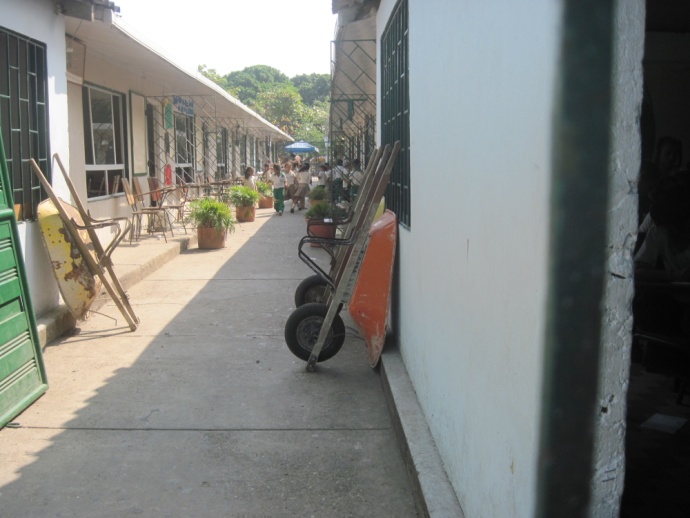 Aérea de actividades académicas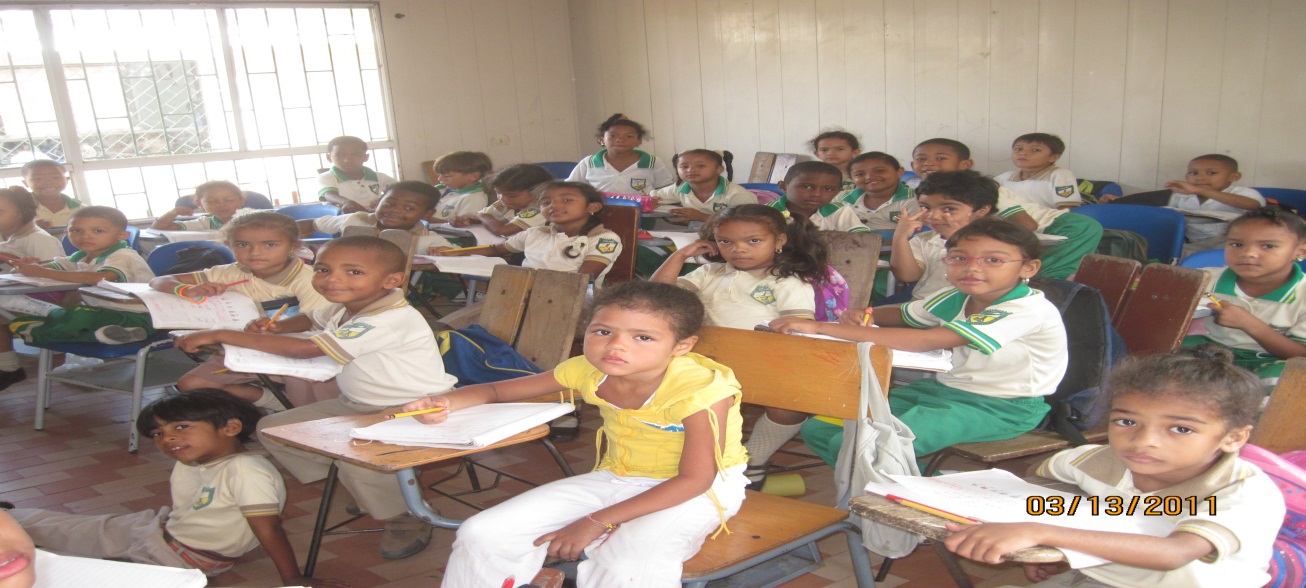 Cocina y área de alimentación.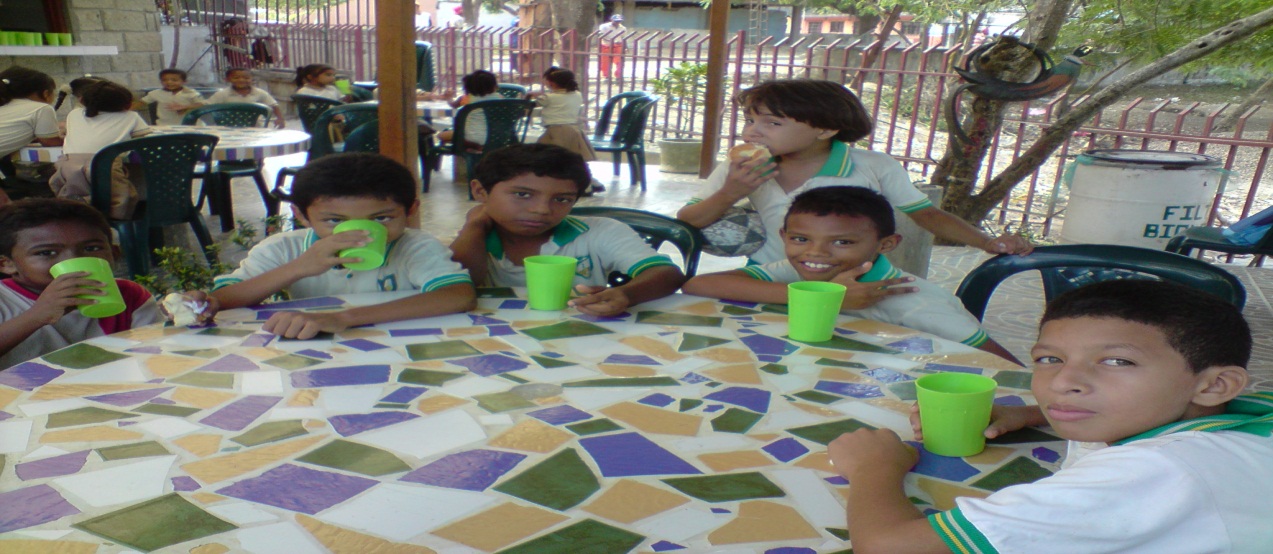 Área de aseo y cuidado personal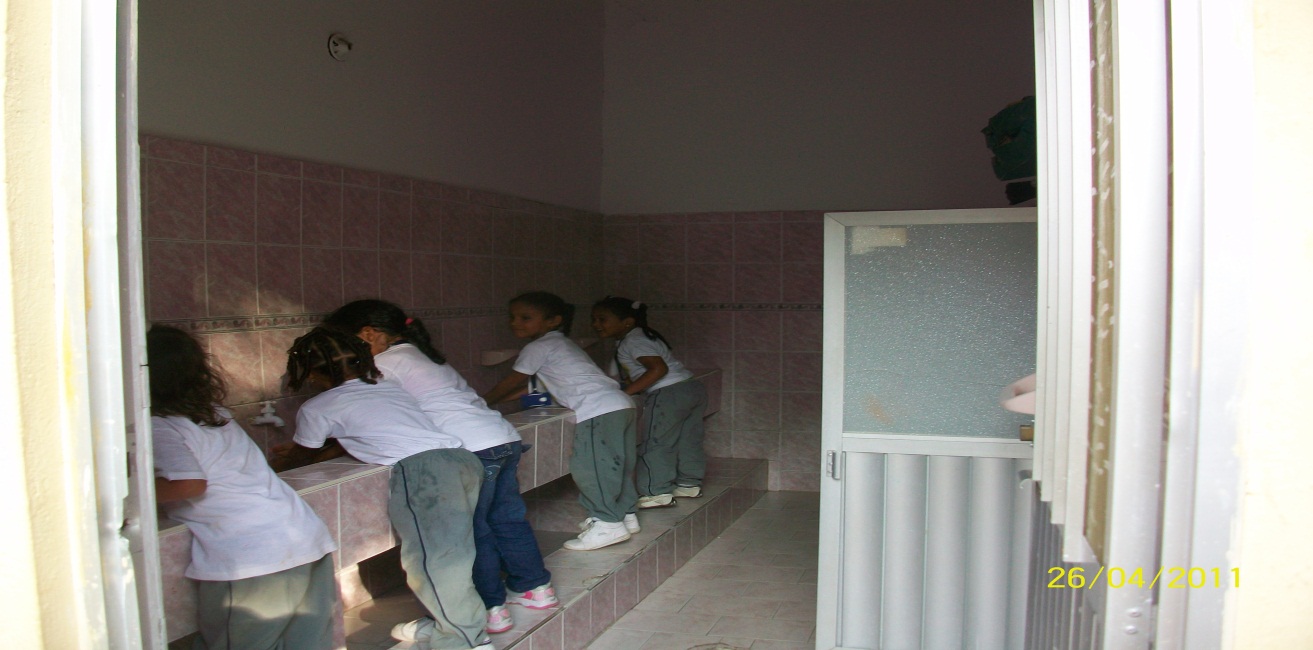 Condiciones físicas de los preescolares de los HIC del ICBF., de la Localidad Industrial y de la BahíaInfraestructura física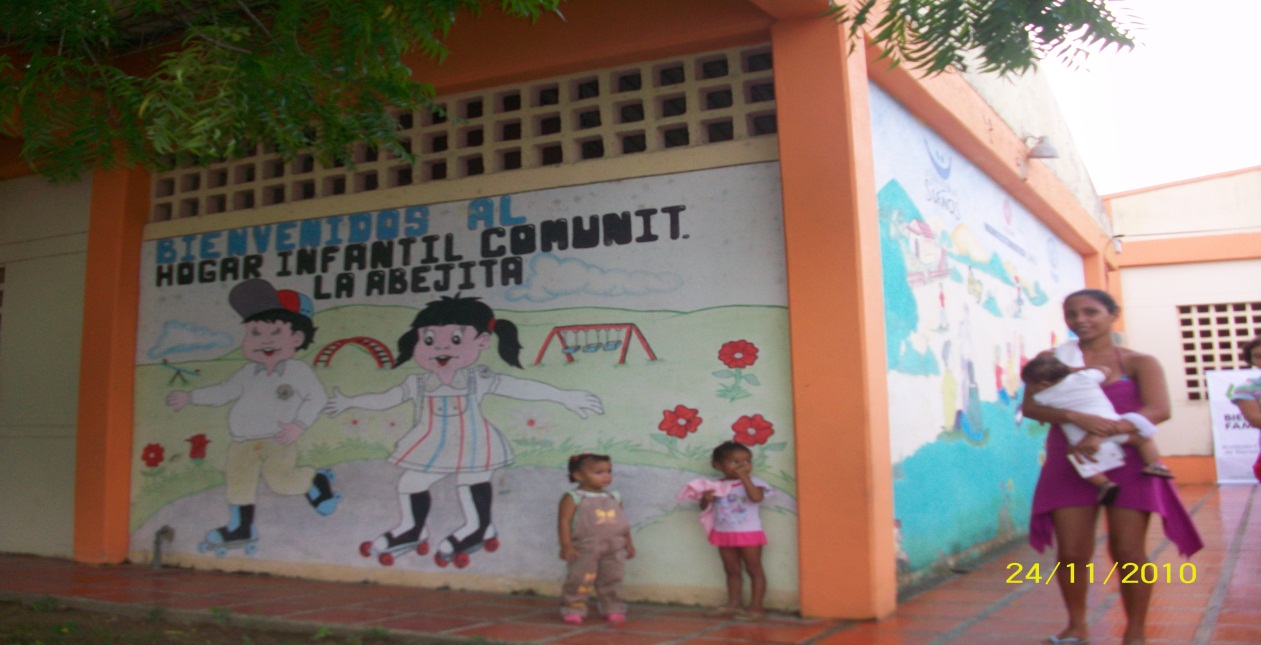 Área administrativa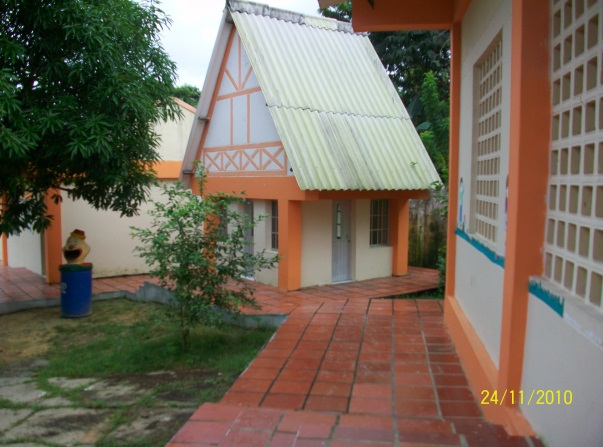 Área de actividades académicas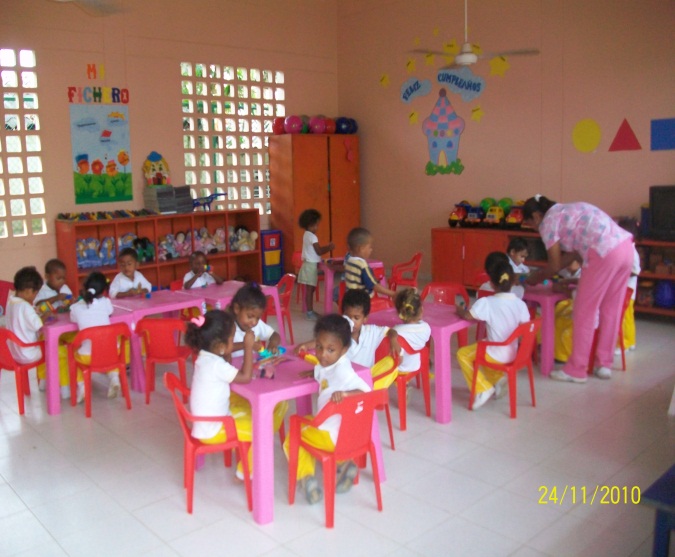 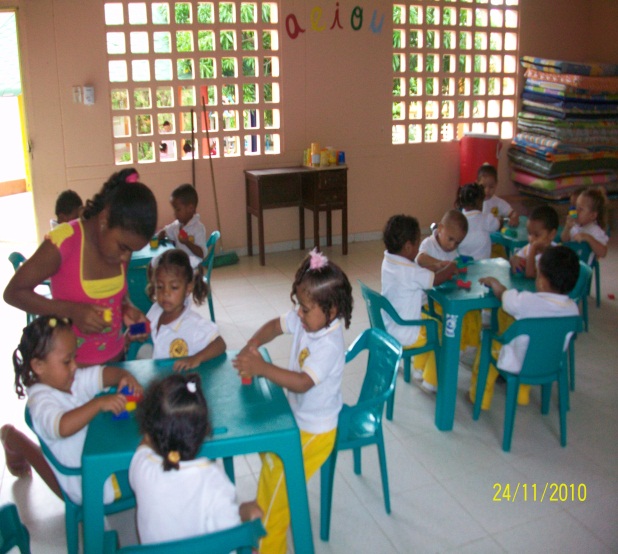 Áreas de recreación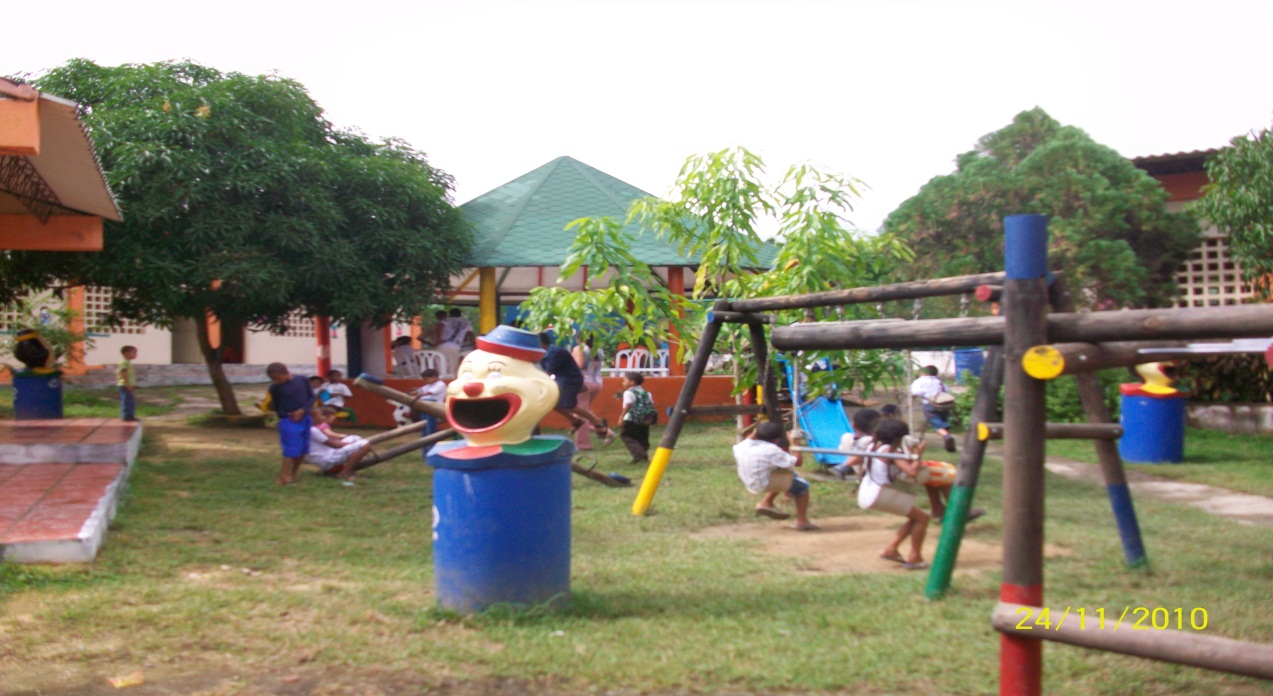 Área de cocina y comedor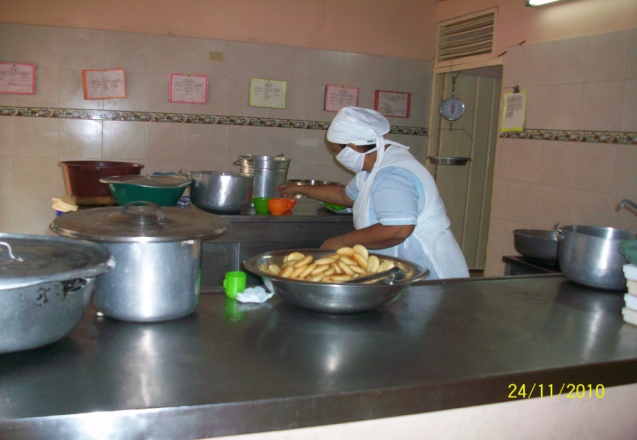 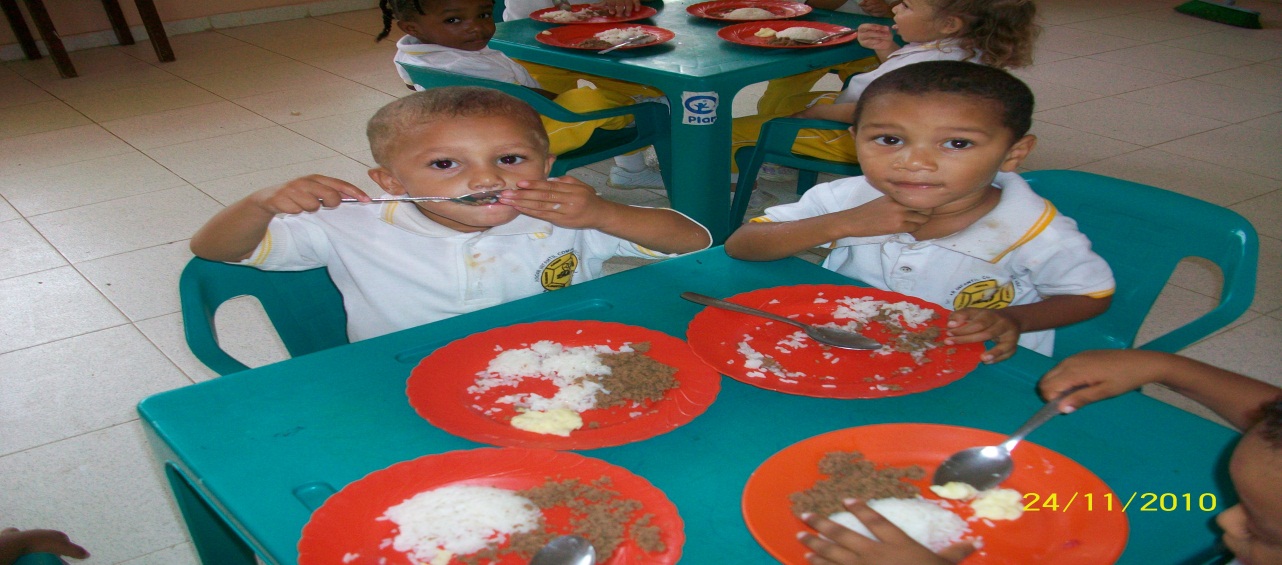 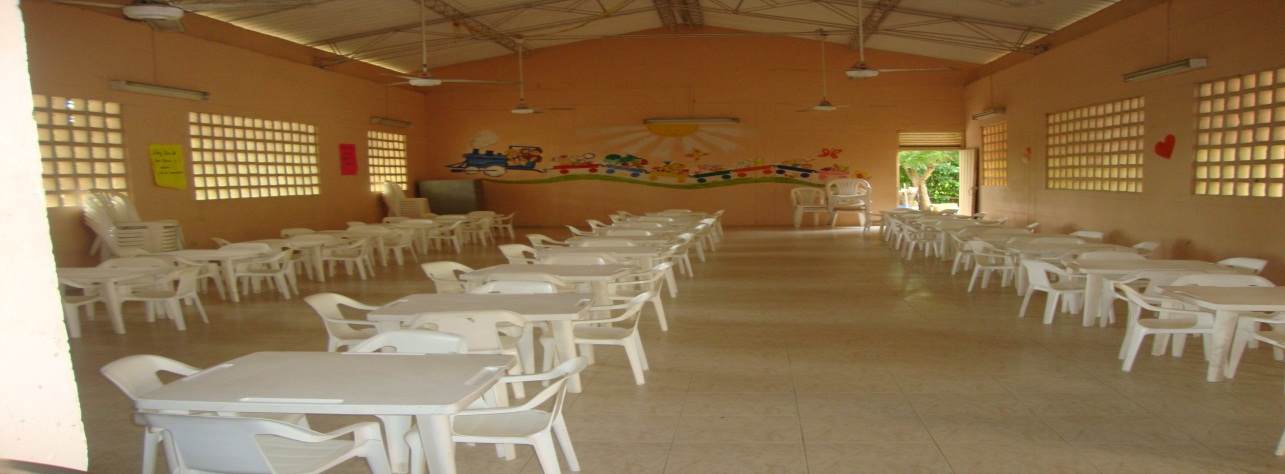 Área de aseo y cuidado personal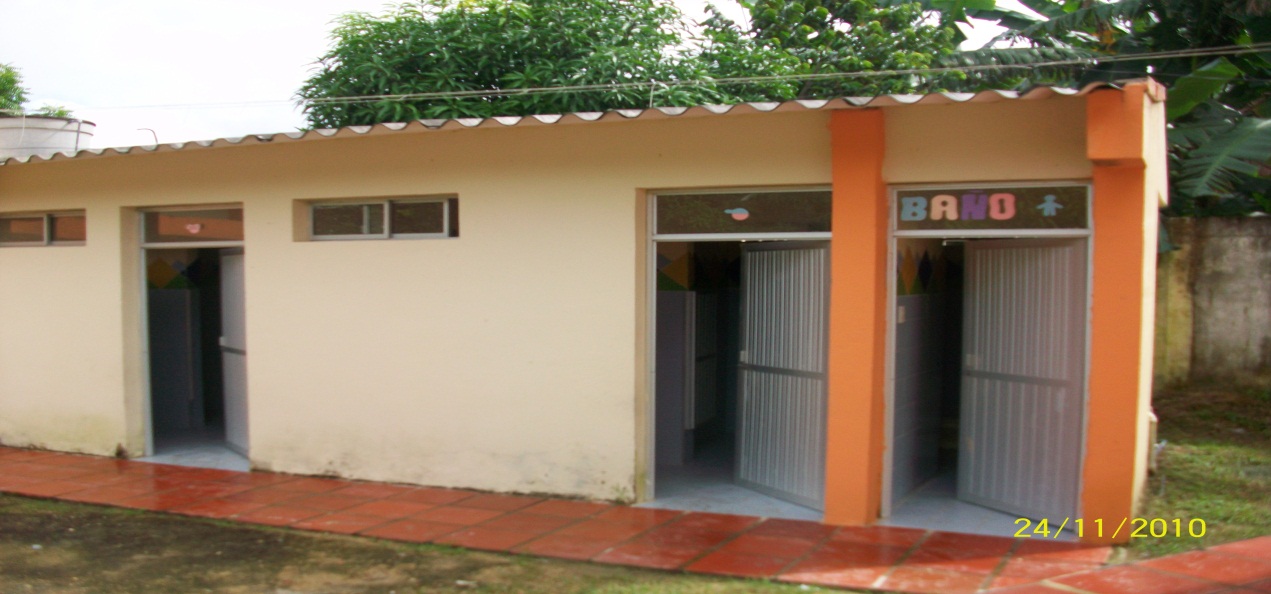 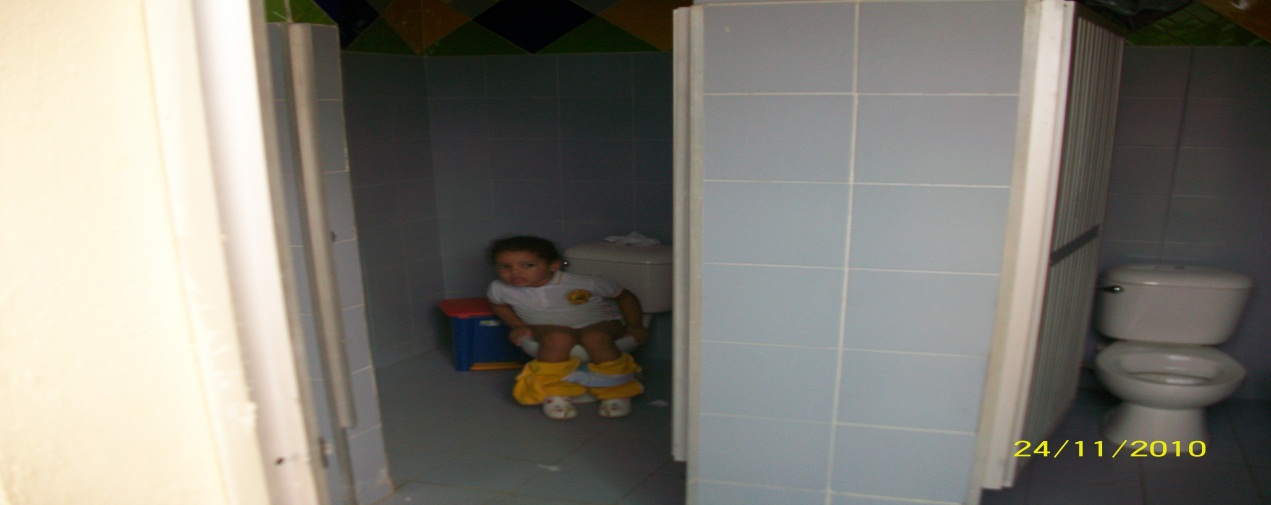 